РЕШЕНИЕ30.12.2016                                       Чкаловский                                              № 65                                                                О внесении изменений в решение Совета депутатов от 27.12.2013 г. № 188  «Об утверждении Генерального плана и правил землепользования и застройки муниципального образования Чкаловский сельсовет» На основании статей 12, 132 Конституции Российской Федерации, статьи 23, части 13 статьи 24 Градостроительного кодекса Российской Федерации, пункта 20 статьи 14 Федерального закона от 06.10.2003 № 131-ФЗ «Об общих принципах организации местного самоуправления в Российской Федерации, части 10 статьи 14 закона Оренбургской области  от 16.03.2007 № 1037/233-IV-ОЗ «О градостроительной деятельности на территории Оренбургской области», протокола публичных слушаний:  «О рассмотрении изменений в Правила землепользования  и застройки муниципального образования Чкаловский сельсовет»  от 26 декабря 2016 года, Постановления администрации муниципального образования Чкаловский сельсовет от .12.2016 года № __-п «Об утверждении заключения о рассмотрении Правил землепользования  и застройки муниципального образования Чкаловский сельсовет», согласования Правительства Оренбургской области, руководствуясь  Уставом муниципального образования Чкаловский сельсовет, Совет депутатов решил:          1.Внести следующие изменения в решение Совета депутатов Чкаловский сельсовет от 27.12.2013 г. № 188  «Об утверждении Генерального плана и правил землепользования и застройки муниципального образования Чкаловский сельсовет»:  Правила землепользования и застройки муниципального образования Чкаловский сельсовет» изложить в новой редакции:-  часть II – карта градостроительного зонирования; карта зон с особыми условиями использования территорий- часть III – градостроительные регламенты2. Установить, что настоящее решение вступает в силу после опубликования.Поручить организацию исполнения настоящего решения Совета депутатов специалисту администрации сельсовета Адаменко Е.В.Возложить контроль за исполнением настоящего решения на заместителя председателя Совета депутатов Балашову Л.Н.Глава муниципального образования                                              С.А.Исайчев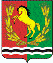 СОВЕТ ДЕПУТАТОВМУНИЦИПАЛЬНОГО ОБРАЗОВАНИЯ ЧКАЛОВСКИЙ СЕЛЬСОВЕТАСЕКЕЕВСКОГО РАЙОНА ОРЕНБУРГСКОЙ ОБЛАСТИтретьего созыва